Application LetterTo HR director, ………………………………Rawalpindi region………….
Dear Sir!I am interested to join …as Lecturer Electrical/Electronic department...........I am confident that my qualification, skills and past working experiences are relevant to the requirements of any post of electronic/electrical/Physics. My experiences in academic and engineering, is good enough, my research works have given me an edge to easily adapt a new working environment. If given the opportunity to extend my abilities in related field, I am certain that I can make significant contribution to uphold the goals of institute. Should this application merit your favorable consideration, please contact me at this email address (sohaibfrazy@yahoo.com). Thank you for your time and consideration and look forward to hear from you. Thank You.Yours Sincerely, Muhammad Sohaib Frazy0092-345-5951759sohaibfrazy@yahoo.com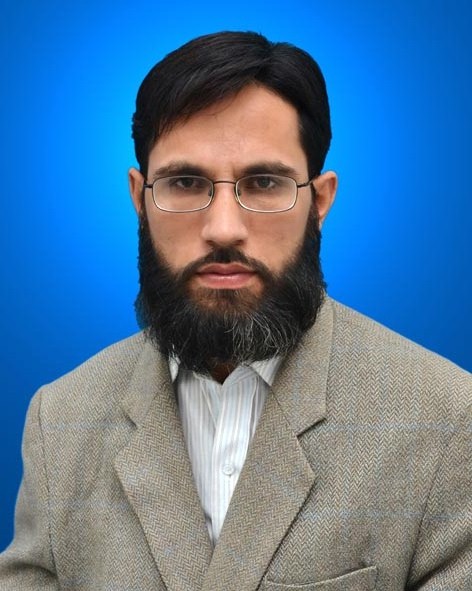 To secure a position with a well established organization with a stable environment that will lead to a lasting relationship in the field of research in Electrical & Electronic and Science.NAME:				Muhammad SohaibFATHER’S NAME:		Muhammad Fazal DATE OF BIRTH:		17-01-1984NATIONALITY:		PAKISTANIRELIGION:			IslamC.N.I.C. NO:			61101-7260082-1DOMICILE: 			Gujarat(Punjab)Review paper (Obstacles avoiding techniques in robotic applications) Application of Neural Network for Robotic Navigation by Avoiding Obstacles (International     Journal of Intelligent Systems and Application in Engineering. 2018)Simulation, Designing, Hardware application of Industrial fire fighter robot.Simulation, Designing, Hardware application of Obstacle avoiding robot.Simulation, Designing, Hardware application of Line tracking robot. Simulation, Designing, Hardware application of Voice & Remote controlled robot.Simulation, Designing, Hardware application of University Students Projects.Simulation, Designing, Hardware application of Home appliances controlled by remote control.Simulation, Designing, Hardware application of wireless Quadcopter with self balancing system.Simulation, Designing, Hardware application of edge detector robot. Simulation, Designing, Hardware application of Flywheel Energy System. Computer Hardware one Month Course in Vocational Technical &  Education Centre Rawalpindi.  (Hardware).(MS Office, MS Word, MS Excel, MS Access, MS Power Point, Networking  Internet HTML Notepad )    Sr#EducationYearsBoard\UniversitySpecialty01SSC2001Gujranwala boardPhysics, Chem, Bio02HSSC2003Gujranwala boardPhysics, Math , Comp03HifziQuran2005Naeemia RizviyaTajweed/Qirat04BSc2007Punjab University .LHRPhysics , Math (A+B)05BS(Hons)2012Sarhad University Peshawar.Applied PhysicsElectronic06MS/Mphil2015Bahria University EE-PowerCourse Institute Status Robotic University of Pennsylvania(US)ClearComputer Vision Udacity (Online)Continue Matlab Udacity (Online)ClearEmbedded systemAGT (Rawalpindi)Clear Name of postName of departmentFromToTeacherCapital College of Science G9-Markaz20062007LecturerIIST(Islamabad)20092017AdministratorBoys Hostal-G9/4Aug-2010Feb-2017Electronic Project supervisor Bismillah Engineering (G9/4)March 20122014Lecturer (visiting faculty)Alfaran institute of IT (RWP)April 20172018Lecturer (Private)Comwave IslamabadApril 20162019